FAMILY EMERGENCY ID CARDI have minor children waiting for me at home or at school. In case I am unable to communicate, please contact the following people in the order named as they have authority and instructions regarding the care of my children. Temp Guardian 1                    xxx-xxx-xxxxTemp Guardian 2                    xxx-xxx-xxxxTemp Guardian 2                    xxx-xxx-xxxxTemp Guardian 4                    xxx-xxx-xxxxIf you cannot reach the above-named people, please contact TheWallStreetLawyer.comDo you carry an ID Card like this in your wallet? If not, and you have minor children at home, you should!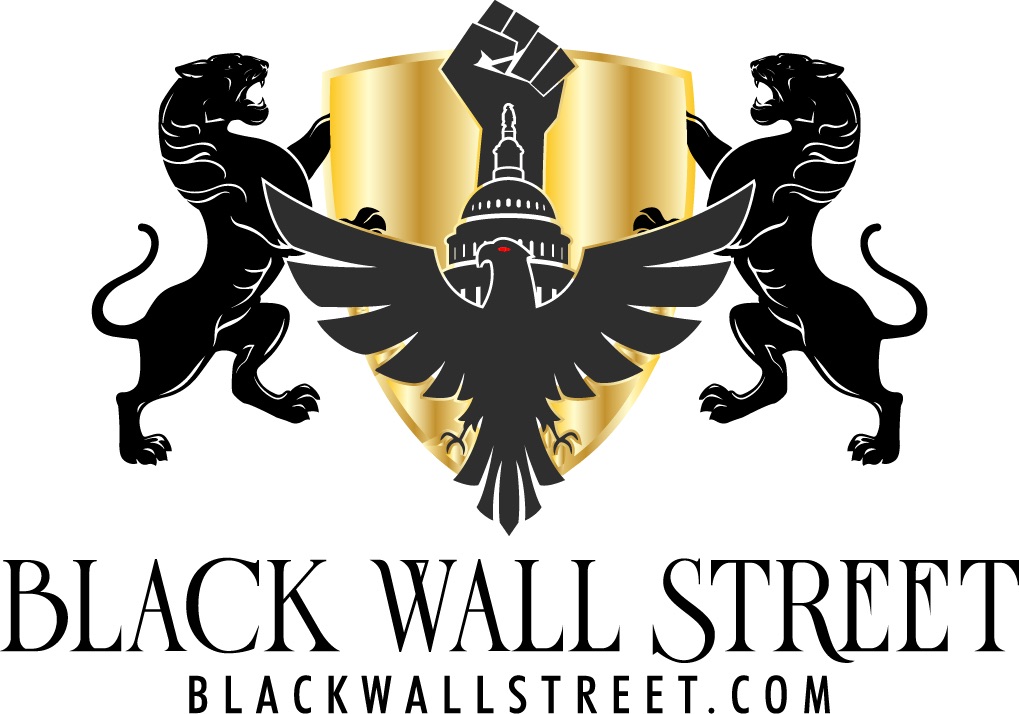 Get your own Black Wall Street Family Emergency ID Card atBlackWallStreet.com